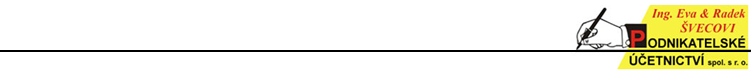 Dodatek č.1ke smlouva o vedení účetnictví č. 2016/U/8(ve smyslu ustanovení § 1746, odst. 2 zákona č. 89/2012 Sb., Občanský zákoník)I. Účastníci:Organizace:	Kojenecké ústavy Ústeckého kraje, příspěvková organizacesídlo:	Husitská 1683, 434 01 Most - ZahražanyIČ:	008 30 577zastoupená:	PhDr. Milada Šilhová, ředitelka příspěvkové organizacezapsaná:	Krajským soudem v Ústí nad Labem, oddíl Pr, vložka 498dále jen klient aObchodní firma:	Podnikatelské účetnictví spol. s r. o. sídlo:	Most, Hutnická 2918/3IČ: 	622 40 170zastoupená:	Ing. Radek Švec, jednatel společnostizapsaná: 	Krajský soud v Ústí nad Labem, oddíl C, vložka 7919dále jen účetní Na základě požadavku klienta dojde s účinností od 1. 2. 2017 k rozšíření poskytovaných účetních služeb, které nebyly zahrnuty v příloze č. 1 smlouvy č.2016/U/8 ze dne 19. 5. 2016, v bodě 1) Účetnictví. Platné znění přílohy č.1 je nedílnou součástí tohoto dodatku.  Ostatní ujednání smlouvy zůstávají beze změny.v Mostě, dne …………….	…………………………………..	………………………………….	PhDr. Milada Šilhová	Ing. Radek Švec	ředitelka	jednatel společnosti	Kojenecké ústavy Ústeckého kraje,	Podnikatelské účetnictví spol. s r. o.    příspěvková organizace